весна1. 	Предложите ребенку ответить на вопросы:Какое время года мы провожаем?Мы провожаем зиму.Какое время года начинается?Начинается весна.2.	Познакомьте ребенка с приметами ранней весны:солнышко ярко светит и начинает пригревать;тает снег, бегут ручьи, появляются проталинки;на крышах появились сосульки;дни становятся длиннее, а ночи — короче;весело зачирикали воробьи, скоро прилетят первые перелетные птицы;люди сняли теплую зимнюю одежду.3.	Прочитайте ребенку стихотворение о ранней весне.
Предложите выучить его. Следите за тем, чтобы он правильно  произносил все звуки, говорил четко и выразительно.Звонко с крыши капли скачут,                                                                                           Над окном сосульки плачут.                                                                                        Скачут капли мне в ладошку,                                                                                   И на бабушкину кошку,                                                                                               На ступеньки, на перила.                                                                                      Кошка даже рот открыла.                                                                                        Звонко скачут капли с крыши.                                                                                     К нам весна идет. Мы слышим:                                                                                             Кап! Кап! Кап! Кап!       4. Потренируйте ребенка в передаче ритмического рисунка слов. Предложите вместе прохлопать слова вес-на, ка-пель, солн-це, кап-ли.Загадайте ребенку загадку о сосульке и предложите объяснить, как ему удалось отгадать ее.Висит за окошком кулек ледяной.                                                                                        Он полон капели и полон весной.Прочитайте ребенку русскую народную сказку «Снегурочка». Предложите пересказать ее с вашей помощью кому-то  из домашних.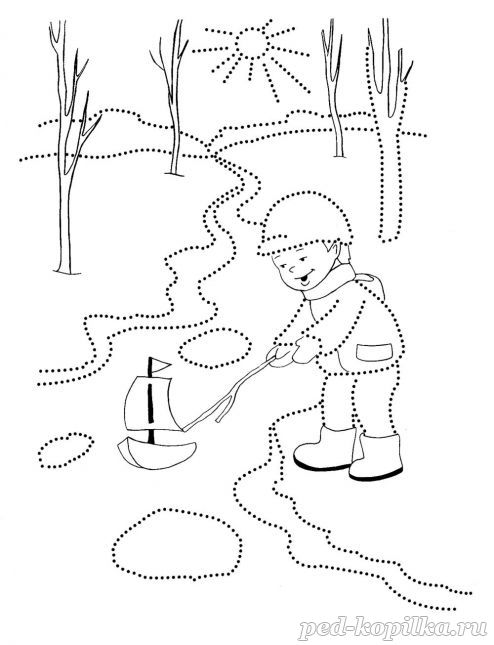 С с     1. Прочитайте ребенку стишок и выясните, какие звуки он  слышит чаще других:                         Санки Сашины сломались,                         На снегу лежать остались.      2. Попросите ребенка произнести слова со звуками [С] и [С] из этого двустишия (санки, Сашины,  сломались, снегу, остались).      3. Помогите ребенку подобрать как можно больше слов, начинающихся со звуков [С] и [С] (стол,  стул, собака, сом, солнце, сено, синий).      4. Пусть   ребенок   попробует   вспомнить   имена,   начинающиеся   с   этих   же   звуков   (Соня,   Света,  Сережа, Сима, Сеня, Сема).      5. Поупражняйте ребенка в различении  звуков [С] и [С']. Для этого используйте игру «Разноцветные  флажки»: пусть он поднимает синий флажок, услышав звук [С], и зеленый флажок, услышав звук [С']. В  игре используйте ряд слов: сок, сено, синий, ставить, сидеть, косить, посылать, квас, поселок, лось.      6. Предложите ребенку дать характеристику звуков [С] и [С'].     •    Звук [С] — согласный твердый глухой. Звук [С'] — согласный мягкий глухой.      7. Поупражняйте ребенка в звуковом анализе слогов и слов: са, си, усы, комментируя свои действия. Например:     •    В слове усы  всего три звука; первый звук [У] — гласный, я обозначу его красным кружком;   второй звук [С] — твердый согласный, я обозначу его синим кружком; третий звук [Ы] — гласный, я  обозначу его красным кружком.      8. Предложите ребенку определить место звука [С] в словах стук, нос, масло.9. «Напечатайте» большую и маленькую буквы С . Поупражняйте  ребенка в рисован        буквы С  с  на бумаге и в воздухе; пусть слепит ее из пластилина и выложит из  шнурка. Обратите внимание ребенка на то, что буква С направлена «открытой стороной» вправо.      10. Пусть   ребенок   нарисует   картинки  со   звукам и  [С]   и  [С']   в   названиях.   Печатным и  буквам   подпишите все картинки. Пусть ребенок покажет и подчеркнет букву С в словах, а потом покажет  другие пройденные буквы, прочитает слоги и слова, которые сможет.      11. Подготовьте ребенка к чтению, поиграйте с ним в игру «Что получится?»      12.  Крупно напишите фломастером:     са со су сы си     нос квас гуси хвост коса сода соки стог носики Оксана      У Оксаны коса. Оксана носит бусы. По мосту ходит кот. У кота усы.      Упражняйте ребенка в чтении  слогов, слов и предложений с новой буквой.  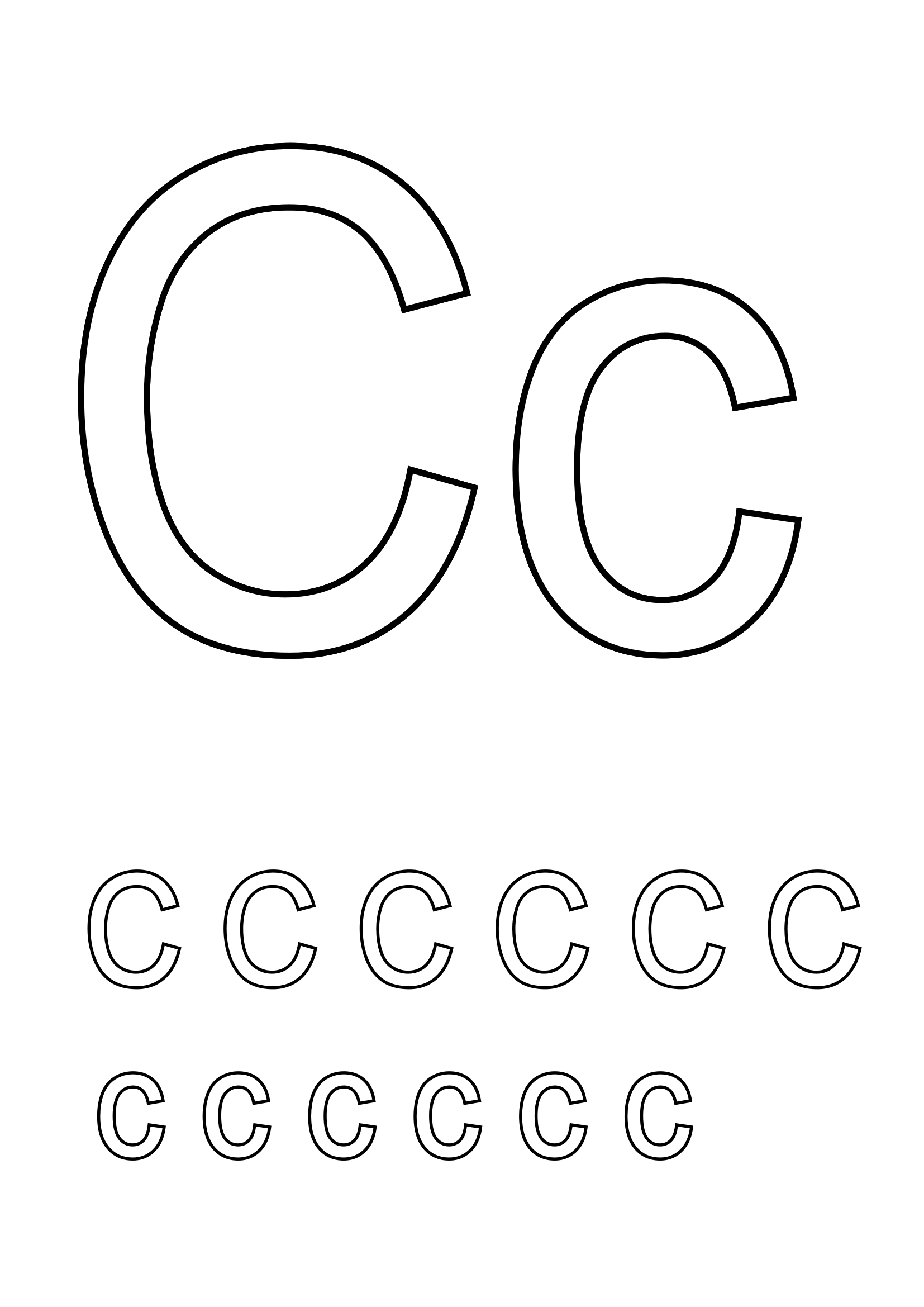 